Data Protection & Information Security Policy2023-24AimsThis policy statement is designed to set out the roles and responsibilities of protecting valuable information held by the Cheshire West and Chester Skills and Employment team. It will illustrate how existing procedures comply with data protection legislation, set out a framework for any new procedures and set out the selection and application of appropriate safeguarding techniques that will further help the storing of information securely.ScopeThe skills and employment team work in a wide range of areas including Adult Education, Family Learning, employment mentoring including for those in primary or secondary mental health care and Work Zone supported provision.These policies apply to all members of staff who have direct contact with data:The contracted provider – returning data electronically by post or handing over data returns in person. Full instructions will be issued by the CW&C Intelligence, Commissioning and Performance team and may be changed at short notice.Direct delivery teams – personal records will be retained under lock and key or archived in a secure environmentCustomers – no data, unless explicitly specified, will be shared with a third party (this is confirmed in the privacy notice at the beginning of the learner details form).Skills and Employment staff – receiving customer data, processing that data and disseminating reports to appropriate staff and contractorsAll areas of information processing and retention and disposal will be covered, from the customer inputting their details onto a registration form, to how that information is transferred to central information handlers, data inputters and analysis systems. Guidelines of efficient practical procedures will be provided, such as how to store and finally destroy personal/sensitive data. Practical procedures that cover the negligence of a customer exposing their own information will also be advised.Policy StatementThis policy statement focuses on implementing reasonable systems and structures. Sufficient resources will be put in place so that the security objectives can be realistically achieved.Compulsory Data Protection training must be completed by all staff who handle data. Employees responsible for personal or sensitive data will also receive training appropriate to their role.Unannounced examinations will be conducted by the manager to help develop ways in which security can be improved. Any skills and employment staff members who discover security shortfalls will be responsible for reporting them to their line manager and following CW&C data protection breach procedures.Staff will at all time act in a responsible, professional and security-aware manner, maintaining an awareness of this policy statement and General Data Protection Regulation principles.This policy will be shared via the relevant shared folders and www.cheshireadultlearning.org website in order to be easily accessible by all skills and employment staff and subcontractors.Legislative influences This policy is written in accordance with the 2018 data protection act and General Data Protection Regulation, and follows GDPRs six data protection principles. These ensure that personal data is: Processed lawfully, fairly and transparentlyCollected for specified, explicit and legitimate purposesAdequate, relevant and limited to what is necessary for processingAccurate and kept up to dateKept in a form that allows for the identification of data subject only as long as necessaryProcessed in a manner that ensures its securityPersonal dataThe GDPR applies to ‘personal data’ meaning any information relating to an identifiable person who can be directly or indirectly identified in particular by reference to an identifier.This definition provides for a wide range of personal identifiers to constitute personal data, including name, identification number, location data or online identifier, reflecting changes in technology and the way organisations collect information about people.The GDPR applies to both automated personal data and to manual filing systems where personal data are accessible according to specific criteria. This could include chronologically ordered sets of manual records containing personal data.Personal data that has been pseudonymised – eg key-coded – can fall within the scope of the GDPR depending on how difficult it is to attribute the pseudonym to a particular individual.Sensitive personal dataThe GDPR refers to sensitive personal data as “special categories of personal data”.The special categories specifically include genetic data, and biometric data where processed to uniquely identify an individual.Special category data would also include the health data that skills and employment staff collect from customers including any family history of health conditions including mental health conditions.Personal data relating to criminal convictions and offences are not included, but similar extra safeguards apply to its processing.Individual RightsThe General Data Protection Regulation states that the customer must have clear and understandable information of what their data is going to be used for and how it is going to be stored. The regulations also strengthen individuals’ right to be forgotten if the information previously obtained is no longer necessary, or the storage period consented has expired. The legal basis for all Education and DfE funded, NHS funded and DWP funded provision delivered by CW&C or through its subcontractors is ‘public task’ as the processing of customers data is necessary for CW&C to perform official duties relating to a function which has a clear basis in law. This covers the majority of customer data collected by the Skills and Employment team, however there may be some smaller programmes which rely on consent or contract as a legal basis and consequently customers will have different rights for those programmes.The table below outlines the rights associated with each legal basis.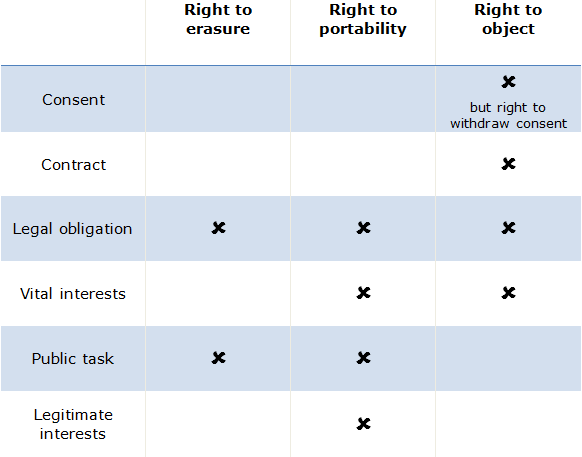 As a result of this legal basis CW&C’s DfE, NHS and DWP funded customers do not have a right to erasure or portability. This legal basis is clearly set out in the learner registration privacy notice.The privacy notice also clearly sets out why CW&C collects customer data, how CW&C processes that data, the conditions where a customer’s data may be shared, the customers rights with regard to their data and how long their data will be stored.CW&C customer data is stored in accordance to the reason for collecting and storing that data, normally relating to a public contract being fulfilled. For example ESFA (DfE) funding rules which, due to being co-funded by the European Union, follows the 7-year EU funding cycle. EU funding rules requires evidence of compliance with funding rules to be stored for the previous funding cycle which means in practice that customers data may need to be stored for up to 14 years or a little longer if the EU extends a funding cycle (as they did in the last funding cycle). Right of Access to InformationSection 11 of the Human Rights Act 1998 safeguards the right to ask for personal information, making it vital to store data in a secure, well organised manner which can be easily accessible only by those who are authorised to do so. This policy will focus on the ICO Code of Practice. A request must be made in writing, must be accompanied by proof of identity and proof of address. All information must then be provided within forty days of receiving the complete request.Policy in PracticeData security is not simply a matter of paper, databases, servers and storage facilities. It relates to the complete management information system. This makes it difficult to provide complete data security for any organisation. ‘Total and complete network security are seen as a myth’, therefore this information security statement will merely propose policy guidelines that can be implemented to limit unauthorised data accessing. Complete security in every case cannot be guaranteed. Any specific incident will be left to the discretion of the line manager who will follow CW&C data protection procedures. Policy guidelines that can be used to maximise data protection When working with hard copy data:Data should be well organised, clearly labelled and easily accessible by those who are authorised to do so  Records should be stored in lockable storage facilities, located areas or offices that are not normally accessible to the public; there should be at least  two locks between the public and the hard copy dataIf it is not reasonable for those transferring records to return records straight to a main data storage area, the person transporting the records should:Inform their line manager or the local data controller of the number of records they are transporting and when they will be returned to a main storage facilityEnsure that the case, which the records are being transported in, is not left visibly unattended at any point during the transferEnsure that while storing records outside of a main storage facility, reasonable steps are made to ensure that the storage case is left in a secure, non-visible locationIf physical transfer of significant numbers of unencrypted paper records be necessary, two persons should oversee the transfer at all timesA register of transfers of significant numbers of unencrypted paper records should be taken at the departure and receiving end of the transfer, this register should not be overseen by those transferring the recordsRecords will finally be destroyed by being disposed of in a locked metal container, then shredded only by those who are authorised to do soWhen working with electronic data:Electronic records should only be transferred over the internet using a secure connection (the padlock should be shown at the bottom of the browser, address should be https://)All computers that hold personal information should have a password which complies with council security policy to move through before access is grantedFiles containing personal/sensitive data should not be left unattended, there should be a secure password on the file and whenever possible the desktop should be lockedFiles contained on ‘data sticks’ should have a password to access them (i.e. excel or word etc password) and should not be used as permanent storage unless locked and stored in the same way that paper records are archivedShould a person with access to the data leave the organisation, their access rights (on PCs etc) should immediately be removedIf a physical transfer of significant numbers of unencrypted electronic format be necessary, two persons should oversee the transfer at all timesA register of transfers should be taken at the departure and receiving end of the transfer, this register should not be overseen by those transferring the recordsAny records within this scheme held or transferred to a location outside of a main location should be encrypted to 256bit level, independent of passwords on the files themselvesAll records that hold sensitive data should be encrypted to 256bit level independently of passwords on the fileRecords should be held only in a main locationWhen working with customers forms:Registration forms should include a statement providing information on how and why the data will be stored, who the information may be shared with and who will be able to contact them via the information they have submitted. Notice of this will be then given once the customer begins to fill out the registration formNotices will be placed on shared computers to remind customers that documents should not be saved onto the desktop and if so, the learners are doing it at their own riskOnly registers with a short statement, informing the customer that the information on the register sheet will be seen by others in the class, will be passed around for each customer to sign. Alternatively, registers should be taken only by the tutor so that no personal information regarding other customers can be obtainedProcedures for sub-contractors to submit data to CW&C:Sub-contractors must have passed the mandatory security sections of the procurement process, including the completing of ICO checklists, ensuring that they, and their ICT systems, comply with data security best practice Subcontractors should use an electronic system to complete data for their courses and learners or if using physical forms they should: Sub-contractors should use copies of the forms provided by CW&C at www.cheshireadultlearning.org unless they have explicit permission to do otherwiseForms completed by learners and tutors during the process of delivering provision must be stored securely in accordance to the procedures outlined in this document for working with hard copy dataTo transfer these forms to CW&C sub-contractors must scan the forms onto a local PC before transferring the scans to CW&C’s secure ‘Cryptex’ system at www.cheshireadultlearning.org . The local scan files should then be deleted. No data concerning CW&C learners may be stored electronically on any subcontractor ICT system other than for the brief period while scanned files are uploaded to ‘Cryptex’. The only exception to this is if a sub-contractor is delivering other services to the same individual outside of their contract with CW&CHard copy forms will be collected by arrangement by CW&C staffAt the conclusion of a contract in the scenario where a sub-contractor does not gain a contract for a subsequent year all hard copy data will be collected by CW&C and the sub-contractor will be asked to sign a contract closure document confirming that they no longer hold any CW&C learner dataAppendix 1 – Adult Education privacy notice